Municipality of Inece intends to award a work contract for “Construction works in natural touristic area "Chamlak", Inece for the needs of Municipality of Inece under project CB005.2.21.086” in the town of Inece, Municipality of Inece, Kirklareli District, Turkey with financial assistance from the Interreg-IPA Cross – Border Cooperation Bulgaria-Turkey Programme 2014-2020, Second Call for project proposals No 2014TC16I5CB005-2018-2. The tender dossier is available for inspection in the Administrative building of Municipality of Inece with address: Yeni Mahalesi, Kirklareli Cadesi No 8 Inece/Kirklareli, postal code: 39050, Turkey and is published on the website of the Contracting authority with address: https://www.inece.bel.tr/ and from the website of the programme with address: http://www.ipacbc-bgtr.eu/. The deadline for submission of tender is 29.12.2020, at 17:30 o’clock, local time. Possible additional information or clarifications/questions shall be published on the website of the Contracting authority with address: https://www.inece.bel.tr/ and on the website of the programme with address: http://www.ipacbc-bgtr.eu/. .Contract title: “Construction works in natural touristic area "Chamlak", Inece for the needs of Municipality of Inece under project CB005.2.21.086”Publication reference: CB005.2.21.086 – PP2– Works 1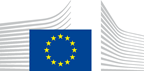 